                  Προς                                                                                                                 τα τακτικά μέλη του                                                                                                                 Εκλεκτορικού Σώματος                                                                                                                (πίνακας αποδεκτών)  ΠΡΟΣΚΛΗΣΗΣυνεδρίασης Εκλεκτορικού ΣώματοςΤην Τρίτη 25 Απριλίου και ώρα 10:30 π.μ.καλείστε στην αίθουσα της Τηλεδιάσκεψης του Τηλεπικοινωνιακού Κέντρου του ΑΠΘ (ισόγειο Νομικής Σχολής),    ΘΕΜΑ ΗΜΕΡΗΣΙΑΣ ΔΙΑΤΑΞΗΣΟρισμός Τριμελούς Εισηγητικής Επιτροπής για την πλήρωση μίας κενής θέσης στη βαθμίδα του Επίκουρου καθηγητή στον Τομέα Κλινικών του Τμήματος Κτηνιατρικής του ΑΠΘ με γνωστικό αντικείμενο «Παθολογία Πτηνών», με υποψηφίους τους κ.κ.  Γ. Βαλιάκο, και Β. Τσιούρη, Σε περίπτωση μη ύπαρξης απαρτίας καλείστε εκ νέου την Τρίτη 25 Απριλίου και ώρα 10:45π.μ. στην ίδια αίθουσα. Η διαδικασία πραγματοποιείται σύμφωνα με το άρθρο 19 του Ν. 4009/2011 (όπως αυτό αντικαταστάθηκε από το άρθρο 70 του Ν.4386/2016) και τροποποιήθηκε από το άρθρο 4 του Ν.4405/2016 και το άρθρο 30 του Ν. 4452/2017, καθώς και την Φ. 122.1/6/14241/Ζ2/31-1-2017 ΥΑ.Θα σας αποσταλούν οδηγίες από τους Διαχειριστές του Τηλεπικοινωνιακού Κέντρου, κ.κ. Γ. Κουγιουμτζάκη και Τ. Πεταλωτή, (Διευκρινίσεις: τηλ. 2310 999300, email: videoconference@auth.gr). - Παρακαλείστε, σε περίπτωση κωλύματος συμμετοχής, στην συνεδρίαση της Επιτροπής, να ενημερώσετε εγκαίρως, τη Γραμματεία (τηλ. 2310995231 και 2310995219) email: info@vet.auth.gr  							      		     Με τιμή							  		  Ο Πρόεδρος				   		 		Καθηγητής Χαρίλαος Καρατζιάς ΠΙΝΑΚΑΣ ΑΠΟΔΕΚΤΩΝΤΑΚΤΙΚΑ ΕΣΩΤΕΡΙΚΑ ΜΕΛΗΠαπαϊωάννου Νικόλαος, Καθηγητής στο Τμήμα Κτηνιατρικής, Σχολή Επιστημών Υγείας, ΑΠΘ, με γνωστικό αντικείμενο «Παθολογική Ανατομική των ζώων»,.Ράλλης Τιμολέων, Καθηγητής στο Τμήμα Κτηνιατρικής, Σχολή Επιστημών Υγείας, ΑΠΘ, με γνωστικό αντικείμενο «Κλινική Παθολογία-Παθολογία των Ζώων Συντροφιάς», Πανούσης Νικόλαος, Αναπληρωτής Καθηγητής στο Τμήμα Κτηνιατρικής, Σχολή Επιστημών Υγείας, ΑΠΘ, με γνωστικό αντικείμενο «Παθολογία Μηρυκαστικών»,.Γιαδίνης Νεκτάριος, Αναπληρωτής Καθηγητής στο Τμήμα Κτηνιατρικής, Σχολή Επιστημών Υγείας, ΑΠΘ, με γνωστικό αντικείμενο «Παθολογία των Μικρών ΜηρυκαστικώνΤζήκα Ελένη, Επίκουρη Καθηγήτρια στο Τμήμα Κτηνιατρικής, Σχολή Επιστημών Υγείας, ΑΠΘ, με γνωστικό αντικείμενο «Παθολογία χοίρων»,Μπόσκος Κωνσταντίνος, Καθηγητής στο Τμήμα Κτηνιατρικής, Σχολή Επιστημών Υγείας, ΑΠΘ, με γνωστικό αντικείμενο «Μαιευτική, Φυσιοπαθολογία Αναπαραγωγής και Τεχνητή Σπερματέγχυση των Ζώων», 7) Πολυζοπούλου Ζωή, Καθηγήτρια στο Τμήμα Κτηνιατρικής, Σχολή Επιστημών Υγείας, ΑΠΘ, με γνωστικό αντικείμενο «Γενική Παθολογία και Προπαιδευτική».ΤΑΚΤΙΚΑ ΕΞΩΤΕΡΙΚΑ ΜΕΛΗΧριστοδουλόπουλος Γεώργιος, Καθηγητής στο Τμήμα Κτηνιατρικής, Σχολή Επιστημών Υγείας, Πανεπιστήμιο Θεσσαλίας, με γνωστικό αντικείμενο «Παθολογία Παραγωγικών Ζώων»,.Σαριδομιχελάκης Εμμανουήλ, Καθηγητής στο Τμήμα Κτηνιατρικής, Σχολή Επιστημών Υγείας, Πανεπιστήμιο Θεσσαλίας, με γνωστικό αντικείμενο «Παθολογία Ζώων Συντροφιάς».Γαρύφαλλος Αλέξανδρος Αναστάσιος, Καθηγητής στο Τμήμα Ιατρικής, Σχολή Επιστημών Υγείας, ΑΠΘ, με γνωστικό αντικείμενο «Παθολογία-Κλινική Ανοσολογία», Καραγιάννης Αστέριος, Καθηγητής στο Τμήμα Ιατρικής, Σχολή Επιστημών Υγείας, ΑΠΘ, με γνωστικό αντικείμενο «Παθολογία»,  Αμοιρίδης Γεώργιος, Καθηγητής στο Τμήμα Κτηνιατρικής, Σχολή Επιστημών Υγείας, Πανεπιστήμιο Θεσσαλίας, με γνωστικό αντικείμενο «Φυσιοπαθολογία της Αναπαραγωγής των Μηρυκαστικών», Φθενάκης Γεώργιος, Καθηγητής στο Τμήμα Κτηνιατρικής, Σχολή Επιστημών Υγείας, Πανεπιστήμιο Θεσσαλίας, με γνωστικό αντικείμενο «Φυσιοπαθολογία της Αναπαραγωγής των Ζώων Μπαλάσκας Ηλίας, Καθηγητής στο Τμήμα Ιατρικής, Σχολή Επιστημών Υγείας, ΑΠΘ, με γνωστικό αντικείμενο «Παθολογία», Χατζητόλιος Απόστολος, Καθηγητής στο Τμήμα Ιατρικής, Σχολή Επιστημών Υγείας, ΑΠΘ, με γνωστικό αντικείμενο «Παθολογία».ΕΛΛΗΝΙΚΗ ΔΗΜΟΚΡΑΤΙΑΣΧΟΛΗ ΕΠΙΣΤΗΜΩΝ ΥΓΕΙΑΣΣΧΟΛΗ ΕΠΙΣΤΗΜΩΝ ΥΓΕΙΑΣΣΧΟΛΗ ΕΠΙΣΤΗΜΩΝ ΥΓΕΙΑΣ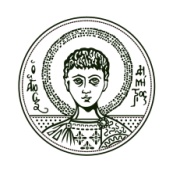 ΤΜΗΜΑ ΚΤΗΝΙΑΤΡΙΚΗΣΓραμματεία Πληροφορίες: Ζαχαρένια Στ. ΣυμεωνίδουΘεσσαλονίκη,     …………………..ΤΜΗΜΑ ΚΤΗΝΙΑΤΡΙΚΗΣΓραμματεία Πληροφορίες: Ζαχαρένια Στ. ΣυμεωνίδουΘεσσαλονίκη,     …………………..ΑΡΙΣΤΟΤΕΛΕΙΟΠΑΝΕΠΙΣΤΗΜΙΟΘΕΣΣΑΛΟΝΙΚΗΣΤηλ. :  2310 99 5219-5231Fax:    2310 99 5218Αριθμ. Πρωτ.  ……………………………ΑΡΙΣΤΟΤΕΛΕΙΟΠΑΝΕΠΙΣΤΗΜΙΟΘΕΣΣΑΛΟΝΙΚΗΣe-mail:   info@vet.auth.grΑριθμ. Πρωτ.  ……………………………ΑΡΙΣΤΟΤΕΛΕΙΟΠΑΝΕΠΙΣΤΗΜΙΟΘΕΣΣΑΛΟΝΙΚΗΣΚτίριο :   ΚτηνιατρικήςΑριθμ. Πρωτ.  ……………………………